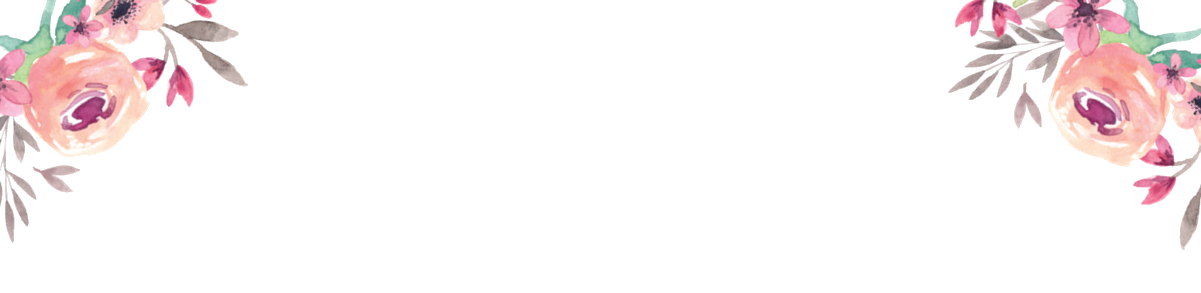 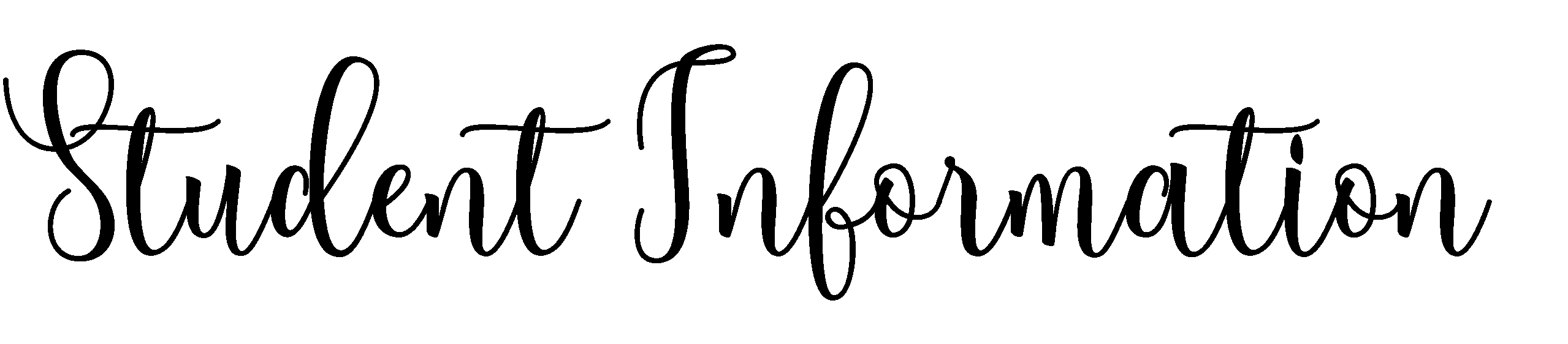 Name:Name:Name:Name:Birthday:Phone:Allergies:Medical issues:Parent/guardian 1:Parent/guardian 2:Name:Name:Phone:Phone:Email:Email:Address:Address:Name:Name:Name:Name:Birthday:Phone:Allergies:Medical issues:Parent/guardian 1:Parent/guardian 2:Name:Name:Phone:Phone:Email:Email:Address:Address:Name:Name:Name:Name:Birthday:Phone:Allergies:Medical issues:Parent/guardian 1:Parent/guardian 2:Name:Name:Phone:Phone:Email:Email:Address:Address: